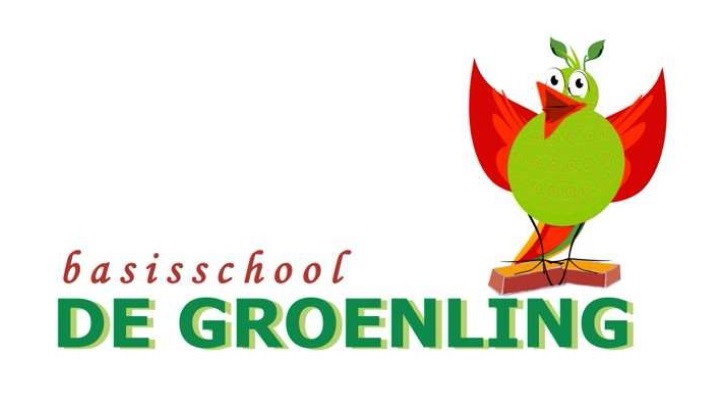 InhoudWaarom een pestprotocol?	3Wat wordt verstaan onder plagen, ruw gedrag en pesten?	3Plagen	3Ruw gedrag	3Pesten	4Verbaal:	4Fysiek:	4Intimidatie:	4Isolatie:	4Stelen of vernielen van bezittingen:	4Afpersing:	4Betrokkenen met hun rol	5Ouders en leerkrachten	5Het gepeste kind	5De pester	5De meelopers en de andere kinderen	6Uitgangspunten bij ons Antipestprotocol	7Bijlagen	8Pest Protocol	9Preventieve maatregelen	9Repressieve maatregelen	9De concrete pedagogische invulling als handvat van het pestprotocol	9Vijfsporenaanpak	10De algemene taken van de school	10Het bieden van steun aan de leerling die gepest wordt	10Het bieden van steun aan de pester	10Het betrekken van de middengroep bij het probleem	10Het bieden van steun aan de ouders	11Interventies	12Stappenplan na een melding van pesten	12Leidraad voor een gesprek	131.  Met de gepeste leerling	132.  Met een leerling die pest	13Mediation	14Stappenplan mediation	14Mediationformulier	16Voorbeelden van een pestcontract	17Voorbeeld van een Non- Contract	17Cyberpesten	18Hoe omgaan met cyberpesten:	18Waarom een pestprotocol?Basisschool de Groenling wil de kinderen een veilig pedagogisch klimaat bieden, waarin zij zich op een prettige en positieve wijze kunnen ontwikkelen. Samen met kind – ouders – leerkracht dragen we zorg door het scheppen van een veilig klimaat en een prettige werksfeer in de klas en op het schoolplein. Ons pedagogisch uitgangspunt is dat alle kinderen op een prettige, voor hun veilige, manier met elkaar leren omgaan. Samen leren we kinderen om op eigen benen te staan.Met plezier en vol vertrouwen vliegen we onze eigen route.Dit doen we door concreet invulling te geven aan onze kernwaarden;EIGENAARSCHAP 	– Ik leer eigen keuzes maken passend bij mij en mijn omgeving, ben trots en neem verantwoordelijkheid.  VERTROUWEN 	– Ik mag er zijn met mijn eigen talenten. Ik word gehoord en gezien.PLEZIER		-  Ik heb plezier omdat ik hier mag leren op mijn eigen wijze, met hoofd, hart en handen.ONTWIKKELING	- Ik groei in kennis, zijn en kunnen, vanuit doelen en interessesMiddels deze kernwaarden en ons handelen willen we dat ieder kind op basisschool de Groenling zich veilig voelt. Kinderen, ouders en leerkrachten hebben samen een verantwoordelijkheid bij het tegengaan van pesten.Helaas kan het voorkomen dat een kind door andere kinderen wordt gepest. In een dergelijk geval is er een ernstig probleem wat we samen met kind-ouders en school aan gaan pakken met als doel dat het pesten ophoudt en voorkomen wordt. Dit protocol is een vastgelegde wijze waarop we het pestgedrag in voorkomende gevallen benaderen. Het biedt alle betrokkenen duidelijkheid over de ernst en de specifieke aanpak van pestgedrag.  Pesten is onacceptabel en vraagt om een duidelijke en krachtige reactie vanuit de school. Wat wordt verstaan onder plagen, ruw gedrag en pesten? PlagenIemand op het schoolplein een duw geven kan plagen zijn, maar het kan net zo goed gaan om pestgedrag. We spreken over plagen wanneer kinderen min of meer aan elkaar gewaagd zijn en het vertoonde gedrag ontstaat uit een onschuldige sfeer. Het gaat erom dat het gedrag door geen van de betrokkenen als bedreigend of echt vervelend wordt ervaren. Er is bij plagen zelfs sprake van een pedagogische waarde: door elkaar eens uit te dagen leren kinderen om met allerlei conflicten om te gaan. Dat is een vaardigheid die van pas komt bij conflicthantering, waar iedereen in zijn leven mee te maken krijgt. Ruw gedragIn het spel en het samenwerken, kan het voorkomen dat kinderen iets doen dat onaardig overkomt zonder de intentie te hebben werkelijk onaardig te zijn. Een kind kan tegen een ander aanbotsen, iets op een onaardige toon zeggen, een blik hebben die onvriendelijk overkomt, iets van een ander kapot maken. Dit soort zaken kunnen door een kind dat zich niet veilig voelt, opgevat worden als pestgedrag. Omdat hierin de bedoeling niet is een ander moedwillig te kwetsen, spreken we hier niet over pesten. PestenWe spreken van pestgedrag als een leerling zich regelmatig en systematisch bedreigd en geïntimideerd voelt. Pesten is een vorm van geweld en daarmee grensoverschrijdend en zeer bedreigend. Pesten gebeurt moedwillig en heeft een vervelende bedoeling. De veiligheid van de omgeving en van een kind wordt aangetast. De inzet van pestgedrag is altijd onvriendelijk en heeft een achtergrond van macht door intimidatie. Pesten komt in verschillende vormen voor:Verbaal: Vernederen: “haal jij alleen de ballen maar uit de struiken, je kunt niet goed genoeg voetballen om echt mee te doen: ScheldenDreigen: “als je dat doorvertelt, de grijpen we je”. Belachelijk maken, uitlachen bij lichaamskenmerken of bij een verkeerd antwoord in de klas.Kinderen een bijnaam geven op de grond van door de kinderen als negatief ervaren kenmerken (dikke, flapoor, rooie, flapoor enz).Gemene briefjes, berichten, appjes schrijven om een kind uit een groepje te isoleren.Fysiek:Trekken, duwen of spugen.Schoppen, slaan of laten struikelen.Krabben, bijten en aan haren trekken.Intimidatie: Een kind achtervolgen of opwachten.Iemand in de val laten lopen, de doorgang versperren of klem zetten.Dwingen om bezit af te geven.Dwingen om bepaalde handelingen te verrichten, bijvoorbeeld geld of snoep meenemen. Meidenvenijn.Isolatie:Steun zoeken om samen te kunnen spannen tegen een ander kind.Steun zoeken bij andere kinderen zodat het kind wordt uitgesloten.Uitsluiten; het kind mag niet meedoen met spelletjes, niet meelopen naar huis, niet komen op een verjaardag enz.Doodzwijgen, negeren. Zich afwenden van een kind; neerbuigend kijken. Stelen of vernielen van bezittingen:Beschadigen en kapotmaken van spullen: boeken bekladden, schoppen tegen en gooien met een schooltas, banden van de fiets lek steken, fiets beschadigen. Afpakken van schoolspullen, kledingstukken, speelgoed.Afpersing:			Dwingen om geld of spullen af te geven.het afdwingen om iets voor de pestende leerling te doen.Betrokkenen met hun rolMet de betrokkenen wordt iedereen bedoeld, die een rol kan of moet vervullen binnen dit antipestprotocol. Hieronder vallen de volgende betrokkenen:Kinderen en ouders, leerkrachten, clusterleiders, directie, interne en externe hulpverlening.Wanneer blijkt dat ingezette acties onvoldoende rendement opleveren, zal er onderzocht worden waar het fout loopt en zullen verdere acties ingezet worden om het pesten op een goede manier te laten beëindigen. Ouders en leerkrachtenOuders en leerkrachten kunnen een belangrijke rol spelen. De school vraagt ouders van kinderen die gepest worden, ouders die merken dat een ander kind gepest wordt of ouders die zien dat hun eigen kind pest, dit te melden. Dit is in het belang van de opvoeding en ontwikkeling van alle kinderen. Als er in de omgeving van een kind gepest wordt, heeft het kind zelf ook last van een onveilige, onprettige sfeer in de groep of in de klas. Ouders van kinderen hebben vaak moeite om hun kind terug te zien in de rol van een meeloper of pester. Ouders beschikken niet altijd over de juiste informatie. Een pester op school hoeft zich in de thuissituatie niet als pester te manifesteren. Sommige ouders zien ook de ernst van de situatie onvoldoende in. Zij vertalen het pestgedrag van hun kind in weerbaar gedrag of onschuldige streken. Leerkrachten dienen signalen goed op te merken en te kijken wat er in de vrije situaties gebeurt. Tijdens het buitenspelen dienen de leerkracht goed te observeren. Het gepeste kindSommige kinderen lopen meer kans gepest te worden dan anderen. Dat kan met hun uiterlijk, gedrag, gevoelens en sociale uitingsvormen te maken hebben. Bovendien worden kinderen pas gepest in situaties, waarin pesters de kans krijgen om een slachtoffer te pakken te nemen, dus in onveilige situaties waarbinnen een pester zick kan manifesteren en zich daarin ook nog verder kan ontwikkelen. Kinderen die gepest worden doen vaak andere dingen of hebben iets wat anders is dan de meeste van hun leeftijdgenoten: ze bespelen een ander instrument, beoefenen een andere sport, zijn heel goed in bepaalde vakken of juist niet of ze praten ABN in plaats van Limburgs. Veel kinderen die worden gepest hebben een beperkte weerbaarheid. Ze zijn niet in staat daadwerkelijk actie te ondernemen tegen het pesten. Vaak zijn ze angstig en onzeker in een groep. Deze angst en onzekerheid worden versterkt door het ondervonden pestgedrag, waardoor het gepeste kind in een vicieuze cirkel komt waar het zonder hulp niet uit komt. Gepeste kinderen voelen zich vaak eenzaam, ze missen in hun gepeste omgeving vrienden om op terug te vallen en ze kunnen soms beter met volwassenen opschieten dan met hun leeftijdgenoten. Jongens die worden gepest behoren bijna nooit tot de motorisch beter ontwikkelde kinderen. Pesten is een groot probleem voor kinderen. Een kind dat wordt gepest, praat er thuis niet altijd over. Redenen hiervoor kunnen zijn:schaamteangst dat de ouders met de school of met de pester gaan praten en dat het pesten dan nog erger wordthet probleem lijkt onoplosbaarhet kind mag niet klikken.De pesterPesters zijn vaak de sterkeren in de groep. Zij zijn of lijken populair, maar zijn dat uiteindelijk niet. Ze dwingen hun populariteit af door stoer en onkwetsbaar gedrag. Van binnen zijn ze vaak onzeker en proberen zichzelf groter te maken door een ander kleiner te maken. Het komt echter ook regelmatig voor dat een pester een kind is dat in een andere situatie zelf slachtoffer is of was. Om te voorkomen weer gepest te worden, kan een kind zich bijvoorbeeld in een andere omgeving als pester gaan opstellen. Bij jongens komt uitdaging naar het gezag (de leerkracht, ouders, trainer) bij het pesten wel eens voor. Meisjes pesten vaak minder openlijk dan jongens en vaak op een subtiele manier waarbij de uitdaging naar het gezag ter plekke meestal niet aan de orde is. Ze pesten eerder met woorden of sluiten andere kinderen buiten. Meisjes opereren minder individueel en meer met groepsvorming. Fysiek geweld komt minder voor. Pesters krijgen vaak andere kinderen mee, want wie meedoet, loopt zelf de minste kans om slachtoffer te worden. Doorgaans voelen pesters zich niet schuldig, want het slachtoffer vraagt om gepest te worden!Pestgedrag kan een aantal dieper liggende oorzaken hebben:Een problematische thuissituatieEen vaak gevoelde anonimiteit (ik besta niet); als een pester zich verloren voelt binnen een grote groep, kan hij zich belangrijker maken door een ander omlaag te drukken. Het moeten spelen van een niet-passende rol.Een voortdurende strijd om de macht in de klasEen niet-democratisch leefmilieu binnen de school; een leerkracht is autoritair en laat op een onprettige wijze blijken dat hij de baas is. Dergelijke spanningen kunnen op een zondebok worden afgereageerd.Een gevoel van incompetentie op school (slechte cijfers of een laag niveau)Een zwak gevoel van autonomie (te weinig zelfstandigheid en verantwoordelijkheid)Soms zien de pesters de aanpak van het probleem als bedreigend. Vaak echter blijken deze kinderen uiteindelijk net zo opgelucht als de slachtoffers bij een duidelijke aanpak. Er wordt immer ook aandacht besteed aan hun onmacht om met andere kinderen een gezonde relatie op te bouwen. De meelopers en de andere kinderenMeelopers zijn leerlingen die incidenteel meedoen met het pesten. Dit gebeurt meestal uit angst om zelf in de slachtofferrol terecht te komen, maar het kan ook zo zijn dat meelopers stoer gedrag wel interessant vinden en dat ze denken in populariteit mee te liften met de pester. Verder kunnen leerlingen meelopen uit angst vrienden of vriendinnen te verliezen.De overige kinderen houden zich afzijdig als er gepest wordt. Ze voelen zich vaak schuldig over het feit dat ze niet in de bres springen voor het slachtoffer of hulp inschakelen.Het heeft zin om stelling te nemen tegen het pesten. Wanneer kinderen het gepeste kind te hulp komen of tegen de pester zeggen op te houden, kan de situatie aanzienlijk veranderen. Het pesten wordt dan al direct minder vanzelfsprekend en draagt risico’s met zich mee. De situatie voor meelopers verandert door het ongewenste karakter van het vertoonde pestgedrag. Het wordt voor hen duidelijk dat het geen groepsnorm is om mee te gaan in het pestgedrag. Kinderen die pestgedrag signaleren en dit bij de leerkracht melden vervullen een belangrijke rol. Er zijn kinderen die zich schuldig voelen omdat ze niet op kunnen komen voor het slachtoffer door actief te helpen of een volwassene te hulp roepen. Ook zijn er altijd kinderen die helemaal niet in de gaten hebben dat er in hun omgeving gepest wordt. Ze zien wel het een en ander gebeuren, maar kunnen de gebeurtenissen niet duiden als pestgedrag. Uitgangspunten bij ons AntipestprotocolAls pesten en pestgedrag plaatsvindt, ervaart de school dat als een probleem voor alle betrokkenen.De school heeft een inspanningsverplichting om pestgedrag te voorkomen en aan te pakken door het scheppen van een veilig pedagogisch klimaat waarbinnen pesten als ongewenst gedrag wordt gezien en niet wordt geaccepteerd. Leerkrachten en onderwijsondersteunend personeel zijn alert op pestgedrag. Indien pestgedrag optreedt, nemen leerkrachten duidelijk stelling en ondernemen actie tegen dit gedrag. De verantwoordelijkheid ligt bij de leerkrachten.Wanneer pesten optreedt, voert de school het pestprotocol uit. Het pestprotocol wordt door het hele team onderschreven.  BijlagenInformatie:In de bijlagen vindt u  het pestprotocol en de aanpak van pesten. Pest Protocol Het pestprotocol beoogt via samenwerking het probleem van het pestgedrag bij kinderen aan te pakken en daarmee de rust, het welbevinden en het toekomstperspectief van kinderen daadwerkelijk te verbeteren.Pesten is een wezenlijk en groot probleem. Uit onderzoeken blijkt dat zo’n 380.000 leerlingen in Nederland slachtoffer zijn van pestgedrag. Pestgedrag is schadelijk tot zeer schadelijk voor kinderen, zowel voor de slachtoffers als voor de pesters.De omvang en zwaarte van het probleem leiden tot de noodzaak van een aanpak door alle opvoeders van jongeren, in het bijzonder door de ouders/verzorgers en door leerkrachten/personeelsleden.Preventieve maatregelen 1. De leerkracht bespreekt met de leerlingen de algemene afspraken en regels in de klas. Dit gebeurt aan het begin van ieder schooljaar en tijdens het jaar regelmatig. Het onderling plagen en pesten wordt hier benoemd en besproken in alle groepen van de school en van groep 3 t/m 8 worden de regels van het pestprotocol besproken. 2. Indien de leerkracht aanleiding daartoe ziet, besteedt hij of zij aandacht aan pestgedrag in een groepsgesprek of andere werkvorm.Repressieve maatregelen 1. Indien er sprake is van incidenten betreffende pestgedrag wordt dat met de betrokken kinderen besproken door de leerkracht van het kind. Dit gesprek staat niet op zichzelf maar wordt regelmatig herhaald om het probleem aan te pakken. Van dit gesprek worden aantekeningen gemaakt in de ontwikkelkaart/ digitale volgkaart bij zowel de pester als het gepeste kind. 2. Indien er sprake is van herhaald pestgedrag worden de ouders van de pester op de hoogte gesteld van de ongewenste gebeurtenissen in een gesprek op school. Bij dit gesprek worden de afspraken met de pester uitdrukkelijk doorgesproken en vastgelegd. De leerkracht noteert in de digitale volgkaart de gebeurtenissen, inhoud van de gevoerde gesprekken en de vastgelegde afspraken. 3. De directeur/ kwaliteitsmedewerker worden op de hoogte gebracht van pestgedrag op school. 4. Indien het gedrag niet verbetert, kan er een verwijzing plaatsvinden naar een externe hulpverlener. 5. Indien het pestgedrag van de pester niet stopt kan de directeur van de school overgaan tot bijzondere maatregelen zoals bijvoorbeeld het ‘isoleren’ van de pester.De concrete pedagogische invulling als handvat van het pestprotocol Alleen het hebben van een pestprotocol zal ongewenst gedrag niet laten verdwijnen. We vinden het belangrijk pestgedrag duidelijk te in beeld te hebben en te houden. Daarover maken we de volgende afspraken:  Een leerling kan over het pesten vertellen aan iedere leerkracht, ook als het niet de eigen leerkracht is. De leerkracht aan wie het verteld wordt functioneert dan als vertrouwenspersoon voor het kind en koppelt het probleem terug naar de direct betrokken leerkracht. Daarbij is het belangrijk vertrouwelijk met de informatie om te gaan en het betrokken kind op de hoogte te houden.  De leerkracht vertelt dat het pesten verkeerd is en niet geaccepteerd wordt en dat het goed is dat het kind hulp vraagt aan een volwassene. De eigen leerkracht spreekt met de pester en de andere kinderen in de klas die erbij betrokken zijn.  De ouders van beide kinderen, de pester en het gepeste kind, worden op de hoogte gebracht.  Het team wordt op de hoogte gebracht zodat alert gereageerd kan worden.  Indien er pestgedrag plaatsvindt op onze school werken we volgens de “vijfsporenaanpak”hulp aan het gepeste kindaan de pesteraan de klasaan de leerkrachtaan de oudersVijfsporenaanpak Alle betrokkenen rondom het probleem van pesten zijn verantwoordelijk voor een goede afwikkeling.De algemene taken van de schoolDe school zorgt dat het team voldoende informatie heeft over het pesten in het algemeen en het aanpakken van pesten.De school werkt aan een goed beleid rond pesten, zodat de veiligheid van leerlingen binnen de school zo optimaal mogelijk is.Het bieden van steun aan de leerling die gepest wordtHet probleem wordt serieus genomen.Er wordt uitgezocht wat er precies gebeurd (kindgesprekken, observaties: buiten/ in de groep/ gesprekken met leerkrachten, gesprekken met ouders).Naast incidentele momenten worden ook vaste gespreksafspraken gemaakt met het kind en / of de ouders om de voortgang te bespreken. In deze gesprekken kan besproken welke vormen van extra hulp nodig zijn om de ervaring te verwerken en verder te voorkomen. (bijv. schriftje om gedachten in te noteren, training, hulp bij het buiten spelen, activiteiten in de groep etc.)Het bieden van steun aan de pesterEen gesprek waarin de pester mag vertellen wat er gebeurd is met als doel de achterliggende oorzaken helder te krijgen. Er wordt verteld dat pesten niet geaccepteerd is. Er wordt een afspraak gemaakt voor een vervolggesprek met kind en / of ouders. Van de gesprekken wordt een notitie gemaakt in de volgkaart. De leerkracht zal met de leerling de oorzaak en het gevolg van het pesten bespreken.Als het pestgedrag blijft doorgaan, zal de school externe hulp inschakelen. Ook ouders wordt geadviseerd hulp in te schakelen voor hun kind. Het betrekken van de middengroep bij het probleemIn de klassen zal het op een goede manier omgaan met elkaar regelmatig besproken worden. Het onderwerp pesten en cyberpesten komt daarbij jaarlijks aan bod. Na een incident bespreekt de leerkracht met de klas wat er is gebeurd en wat de afspraken zijn bij pesten. De kinderen worden opgeroepen hulp te vragen aan een volwassene als ze pesten zien gebeuren en zich te distantiëren van het pesten. Kinderen die dit doen worden daarvoor gecomplimenteerd. Ouders kunnen hun kinderen zeggen dat zij pesten afkeuren. Zij kunnen bespreken wat de juiste stappen zijn als een kind pesten ziet gebeuren. (zeker niet mee pesten, stelling nemen, het altijd aan de ouders of aan de leerkracht vertellen) Ouders kunnen benadrukken dat praten over pesten iets anders is dan klikken)Het bieden van steun aan de oudersVoor de ouders van het gepeste kind is het van belang dat de school ernst maakt met de aanpak van het pesten. Met de ouders van het gepeste kind zal overleg zijn over de aanpak en de begeleiding van hun kind. De ouders van de pester en gepeste worden op de hoogte gehouden van de ontwikkelingen. Zij worden uitgenodigd op gesprekken met en over hun kind. De ouders van de zwijgende middengroep en de meelopers wordt gevraagd het bij een teamlid te melden als zij weten dat een kind gepest wordt.De ouders van leerlingen die gepest worden, hebben er soms moeite mee, dat hun kind aan zichzelf zou moeten werken. Hun kind wordt gepest en dat moet gewoon stoppen. Dat klopt, het pesten moet stoppen. Echter een gepest kind wil zich niet alleen veilig voelen op school;  het wil ook geaccepteerd worden. Het verlangt ernaar om zich prettig en zelfverzekerder te voelen. Daar kan begeleiding of een training aan bijdragen.InterventiesOnderstaande bijlagen geven aan wat er kan worden ingezet na een melding van pesten. Tevens vindt u in deze bijlagen een leidraad voor gesprekken met betrokkenen, een voorbeeld van mediation en voorbeelden van non-pestcontracten. Deze zijn door teamleden in te zetten op het moment dat daar behoefte aan is. Tevens zijn interventies door een  ieder op maat te maken.Stappenplan na een melding van pesten A. De leerkracht/ personeelslid/teamDe teamleden hebben vooral een signalerende rol. Wanneer zij pesten waarnemen of redenen hebben om pesten te vermoeden, wordt er van hen verwacht dat zij hierop adequaat reageren en dit bespreken met de directeur/ lid kwaliteitsteam om hulp en overleg in gang te zetten.Zij zullen mede verantwoordelijkheid moeten nemen bij zetten van vervolgstappen en zich conformeren aan gemaakte afspraken. B. De leerkrachtDe leerkracht praat eerst met de gepeste en later met de pester apart. Een leidraad voor deze gesprekken is te vinden in bijlage leidraad voor een gesprek. Vervolgens organiseert de leerkracht een gesprek tussen beide leerlingen  en probeert tot goede afspraken te komen. De leerkracht bespreekt direct het vervolgtraject indien het pesten zich herhaalt.De leerkracht praat met de klas. Dit is belangrijk in verband met de het herstellen van de groepssfeer en om te benadrukken welke verantwoordelijkheid iedere betrokkene heeft.Hij deelt relevante informatie met de betrokkenen (ouders, directeur/ lid kwaliteitsteam, kinderen) tijdens de fase van ‘pesten/ plagen’. C. De directeur/ lid kwaliteitsteamNeemt bij herhaling van het pestgedrag en wanneer het pesten, het klassenverband overstijgt, dit op met de leerkracht.  Zij hebben zo nodig een gesprek met de gepeste en de pester apart of organiseert direct een gesprek tussen beiden.In het contact met de pester is het doel drieledig, namelijk:confronteren mogelijke achterliggende problematiek op tafel krijgenhelderheid geven over het vervolgtraject bij herhaling van pesten.In het contact met de gepeste wordt gekeken of hij sociaal gedrag vertoont, waardoor hij een gemakkelijk doelwit vormt voor pesters. Zij adviseert zo nodig, zowel aan de pester als de gepeste, hulp.Zij stelt alle betrokken ouders op de hoogte wanneer er sprake is van herhaaldelijk gedrag, verzoekt hen om met hun kind te praten en stelt hen op de hoogte van het vervolgtraject.Zij bespreekt de mogelijkheden tot hulp met de ouders.Zij deelt relevante informatie met de betrokkenenDe leerkracht verwerkt bovenstaande in het dossier van de leerlingD. Aanbod Klassikale projecten vanuit de methode Kinderen en hun sociale talenten.Individuele trainingen zoals sociale vaardigheidstraining, Rots en water, faalangstreductie trainingLeidraad voor een gesprek 1.  Met de gepeste leerlingFeitenKlopt het dat je gepest wordt? (h)erkenning van het probleemDoor wie wordt je gepest? (doorvragen: zijn er nog meer?)Waar word je gepest? (doorvragen: zijn er nog meer plekken?)Hoe vaak wordt je gepest?Hoe lang speelt het pesten al?Weten je ouders of andere personen dat je gepest wordt?Wat heb je zelf tot nu toe aan het pesten proberen te doen?Zijn er kinderen die jou wel eens proberen te helpen?Wat wil je dat er nu gebeurt; wat wil je bereiken?Bespreek samen met het kind wat hij/zij kan doen tegen het pesten en bekijk waar het kind aan wil werken om de situatie te verbeteren. Let daarbij op de volgende aspecten:Hoe communiceert hij/zij met anderen?Welke lichaamstaal speelt een rol?Hoe gaat hij/zij om met zijn gevoelens en hoe maakt hij/zij deze kenbaar aan anderen?Heeft het kind genoeg vaardigheden om weerbaarder gedrag te tonen naar de pester?Gepeste leerlingen lopen vaak rond met het gevoel dat er iets mis is met ze. Daardoor hebben ze moeite om voor zichzelf op te komen. Ergens is er iets waardoor ze denken dat de pester gelijk geeft. Besteed hier aandacht aan want niemand kan een ander klein maken zonder diens toestemming.2.  Met een leerling die pestHet doel van dit gesprek is drieledig:De leerling confronteren met zijn gedrag en de pijnlijke gevolgen hiervanAchterliggende oorzaken boven tafel proberen te krijgenHet schetsen van de stappen die volgen wanneer het pestgedrag niet stoptConfronterenConfronteren en kritiek geven is niet hetzelfde.Confronteren is probleemgericht en richt zich op gedrag wat waar te nemen is. Zodra we interpretaties gaan geven aan gedrag, wordt het persoonsgericht, bijvoorbeeld: je hebt cola in de tas van Piet laten lopen. Dat doe je zeker omdat je graag de lolligste bent! Zodra we gaan interpreteren reageren we een gevoel van frustratie op die ander af en zijn we gestopt met confronteren en begonnen met kritiseren. relatiegericht. Je bent heel duidelijk op de inhoud, in wat je wilt en niet wilt maar met behoud van de relatie, bijvoorbeeld. Ik vind dat je heel erg gemeen doet tegen haar en ik wil dat je daarmee ophoudt. Zeg nooit: Je bent heel gemeen. Je wilt duidelijk verder met de leerling. Kritiek op de persoon  voelt als een beschuldiging/afwijzing. Eigenlijk zeg je daarmee dat de pester een waardeloos mens is.specifiek blijven. Je benoemt de situatie waar het over gaat en vermijdt woorden als altijd, vaak en meestal. Kritiek wordt vaak algemeen.veranderingsgericht. Je stelt zaken vast en gaat vervolgens inventariseren hoe het anders kan.Achterliggende oorzaken.Nadat het probleem benoemt is, richt jij je op het waarom? Hoe komt het dat je dit gedrag nodig hebt? Wat levert het jou op? Wat reageer je af op die ander? Etc.Maak duidelijk dat er een tekort aan empatisch vermogen zichtbaar wordt in dit gedrag. Wat ga je daaraan doen?Biedt zo nodig  hulp aan (op vrijwillige basis)Het pestgedrag moet stoppenWees duidelijk over de stappen die volgen, wanneer het pestgedrag niet stopt.Wat te doen als de pester aangeeft dat het niet waar is?Zodra de pester aangeeft dat hij niet pest en zodra dit intern niet opgelost kan worden, wordt er externe hulp ingeschakeld.Mediation Mediation zou een manier kunnen zijn om door leerlingen andere leerlingen te helpen. Voor de gepeste en de pester kan dit door de leerkracht en/of lid kwaliteitsteam gedaan worden. Stappenplan mediation (voor leerlingen)Introductie Vertel dat jullie mediatoren zijn en dat jullie kunnen helpen om het conflict op te lossen. Vraag: “Willen jullie hulp bij het oplossen van het probleem?”Zoek een rustige plek om de mediation te doenNoem de drie regels:	We doen ons best om het probleem op te lossen. 
We gaan niet schelden. 	We praten niet door elkaar heen.
Vraag: “Zijn jullie het daarmee eens?”LUISTERENVraag het eerste kind: “Wat is het probleem?”  Vat samen.Zeg wat het kind volgens jou erbij voelt. Of vraag dat. Vraag het tweede kind: “Wat is er volgens jou gebeurd?”  Vat samen.Zeg wat het kind volgens jou erbij voelt. Of vraag dat. Vat het hele conflict nu samen. ZOEKEN NAAR OPLOSSINGENVraag het eerste kind: “Wat kun jij nu doen om het probleem op te lossen, zodat jullie allebei tevreden zijn?”  Vat samen. 
Vraag de ander: “Ben je het daarmee eens?”. Vraag het tweede kind: “Wat kun jij nu doen om het probleem op te lossen, zodat jullie allebei tevreden zijn?”  Vat samen. 
Vraag de ander: “Ben je het daarmee eens?”. Vraag of er een win-win oplossing bedacht is waarmee ze het allebei eens zijn. 
Als dat zo is ga je naar stap 15. 
Als dat niet zo is ga je naar stap 13. KIEZEN VAN OPLOSSINGENLaat kinderen zelf meer oplossingen bedenken. Of vraag hun oplossing zo te veranderen dat het wel een win-win oplossing is.  Je mag wel een tip geven.Help ze een goede win-win oplossing uit te kiezen. Herhaal de oplossing en vraag beide partijen nog eens of ze het er mee eens zijn. Laat ze een plan maken als dat nodig is. Vraag aan beide kinderen: “Hoe voel je je nu?” complimenteer ze met de succesvolle afloop. Vul het mediationformulier in.MediationformulierVoorbeelden van een pestcontractContract “veilig in school”Wij vinden het belangrijk dat iedereen zich veilig voelt in school.Daarom houden wij ons aan de volgende afspraken:Wij  accepteren de ander zoals hij is Wij schelden niet en doen niet mee aan uitlachen en roddelenWij respecteren de spullen van een ander Wij proberen ruzie te voorkomenBoos zijn mag en wij praten dit uit.Wij bedreigen niemand, ook niet met woordenWij zijn voor geweldloosheidAls iemand ons hindert vragen wij  hem of haar duidelijk daarmee te stoppenAls dat niet helpt, vragen we medeleerlingen of een volwassene om hulpVoorbeeld van een Non- ContractNon-contractNon-contract van: TomOpgemaakt in samenwerking met: de leerkrachtDe Verklaring:Ik stop van ….. tot en met ……..met het pesten van…….De achterliggende reden voor het gedrag:Ik heb de neiging: Als ik me  erger aan anderen, of wanneer ik me verveel, klasgenoten te gaan pesten of te gaan klieren. Ook geeft dit me veel lol.Preventie:Om te voorkomen dat ik me erger aan anderen, ga ik dat tegen hen zeggen en vragen of ze willen ophouden met wat ik vervelend vind.En ik zal leerling Pietje en de leerkracht vragen mij daarin te steunen.Pietje zal ik vragen om op mijn schouder te tikken als hij ziet dat ik boos word.
Aan de leerkracht vraag ik of ik een spreekbeurt over ….. mag geven als ik anderen heb gepest.Sanctie:Als ik dit contract niet nakom, zal ik  een spreekbeurt over ….. geven.Aldus opgemaakt,Datum: Handtekening leerlingAkkoord leerkrachtAkkoord ondersteuners/ouders: lid kwaliteitsteam/oudersCyberpestenHoe omgaan met cyberpesten:Een op de tien jongeren wordt gepest via het internet. Meestal gaat cyberpesten om kwetsende apps/ mails die worden verstuurd. Soms worden ook foto's van het slachtoffer bewerkt en op het internet gezet. Cyberpesten verlegt de grenzen van het gewone pesten immers aanzienlijk: onbekend, nieuw en hard. En de pester blijft dikwijls anoniem en buiten schot. 

Cyberpesten is harder dan gewoon pesten. 
1. De daders voelen zich veilig, ongenaakbaar, er is weinig drempelvrees: 
2. Cyberpesten is directer en brutaler. De dader en het slachtoffer zijn niet fysiek aanwezig, waardoor de pester zich niet geremd voelt. 
3. De pestkop hoeft niet fysiek of sociaal sterk te staan, het is via zijn cyberkennis (technopower) dat hij in een machtspositie komt. 
4. Het slachtoffer is vogelvrij. Hij is nergens en nooit veilig, ook thuis niet. 
5. Het aantal toeschouwers bij cyberpesten is veel groter dankzij wel sociale internet netwerk. 
6. - Cyberpesten is onomkeerbaar: het is erg moeilijk om pestgedrag op het web ongedaan te maken. 

Leerkrachten en ouders zien het niet. 
Jongeren hebben zich het domein van cyberspace toegeëigend. Leerkrachten en ouders kunnen en moeten niet alles volgen van wat daar gebeurt. Maar hoe kunnen zij cyberpesten helpen voorkomen? 

5 tips voor ouders. 
1. Volg je kind van jongsaf aan, van bij zijn eerste stappen op internet. Zorg voor een positieve sfeer zodat je kind ook komt melden als er wat fout loopt. 
2. Kinderen gaan kritischer en voorzichtiger appen/ chatten/ surfen als ouders een oogje in het zeil houden. Zeg hen nooit hun wachtwoord te verklappen (ook niet aan hun beste vrienden) of privé foto's of persoonlijke gegevens door te sturen. 
3. Praat met je kinderen over een verantwoorde manier van internetgebruik, zeg hen dat ze nooit wat op het internet posten waarvan ze niet zeker weten dat de hele wereld het wil lezen. 
4. Ouders blijven verantwoordelijk voor wat hun kind doet op internet. De meeste cyberpesters denken dat ze niet gevonden kunnen worden. Dat klopt niet. 
5. Dreig- of haatmail versturen is strafbaar bij wet. Zich op internet voordoen als een andere persoon, foto's publiceren zonder toestemming van de persoon in kwestie, inbreken in computers, racistische uitspraken doen, paswoorden verspreiden ook. 

9 tips voor leerkrachten en scholen. 
1. Maak duidelijk wat de gevolgen van cyberposten  
2. Bespreek cyberpesten in een niet-problematische context in de les. Discussieer met de leerlingen en laat ze mee bepalen wat wel en niet kan. 
3. Maak ze verantwoordelijk voor hun daden. Via chat zeggen jongeren vaak wat ze in het gewone leven tegen niemand zouden durven uitspreken. 
4. Spreek regels af hoe je met elkaar omgaat op het internet (niet hacken, niet terugschelden, geen virussen sturen, niet roddelen, niet schelden...). 
5. Help ze de consequenties begrijpen. Veel jongeren weten niet wat de gevolgen zijn als ze iemand belachelijk maken op internet. Het lijkt een spel. 
6. Vertel wat strafbaar is (zich voordoen als iemand anders is strafbaar, foto's publiceren op het internet zonder toestemming van de persoon in kwestie is strafbaar...). Benoem de mogelijke gevolgen voor henzelf en voor hun ouders (straffen, relationele schade...). 
7. Toon interesse voor wat je leerlingen doen op internet. Zo kom je te weten wat hen bezighoudt en kan je helpen als dat nodig is. 
8. Help leerlingen en ouders bij het hanteren van eenvoudige regels voor veilig gebruik en help slachtoffers van digitaal geweld bij het instellen van blokkade, beveiliging e.d. 
9. Zeg de leerlingen steeds te melden als ze gevallen van cyberpesten tegenkomen. 

Eerste hulp bij cyberpesten. Wat vertel je aan een slachtoffer van cyberpesten? 
1. Probeer hem gerust te stellen. Zeg dat hij de beledigingen of bedreigingen niet persoonlijk of ernstig moet nemen. Het is niet zijn schuld. 
2. Zeg hem om niet te reageren op haatmailtjes of ongewenste mails. Als de pestkop geen antwoord krijgt, is de lol er snel af. 
3. Onderzoek samen de manier van pesten. Is het een eenmalige grap of gebeurt het telkens opnieuw? 
4. Beloof geen snelle oplossing. Cyberpesten is complex. 
5. Vraag hem om bewijsmateriaal te verzamelen en niet te deleten (printscreen-functie). 
6. Breng de leerkracht op de hoogte. De pester kan in de klas zitten, maar ook niet. 
7. Bij ernstige gevallen (stalken, echte bedreigingen) kan je de politie inschakelen (in samenspraak met ouders). Die kan bijv. op zoek gaan naar het IP-adres van de device van waaruit pestboodschappen vertrekken.Datum:Naam mediatoren:Wie hadden het conflict?Hoe werden jullie erbij betrokken?Gevraagd door de twee partijen (pester/gepeste)Gevraagd door leerkrachtGevraagd door oudersOp een andere manier, nl: Waar ging het conflict over?Werd het conflict opgelost?     ja   NeeWat is de oplossing?